         Autocertificazione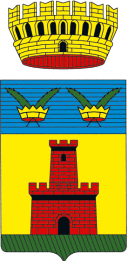 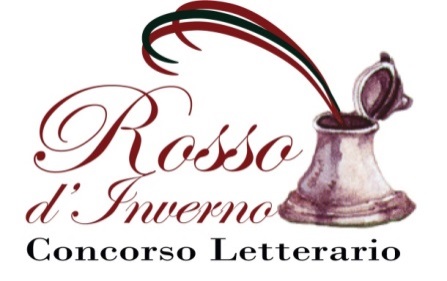 Concorso Letterario   “Rosso d’inverno”-  quarta edizione 2017 - (da compilare in ogni sua parte, pena l’automatica esclusione dal concorso)Io sottoscritto/a:Nome:...................................................................................................................Cognome:..............................................................................................................Nato il:...................................  a:..........................................................................Residente a : via....................................................................................................Comune:...................................................................................................................Provincia:........................................................................ CAP:.................................Telefono fisso:..............................................  Cellulare:..............................................E-mail:..................................................................................................................Partecipo al concorso con l’opera...............................................................................- Dichiaro che l'opera presentata è frutto del mio ingegno, non è stata premiata in altri concorsi e non è stata pubblicata.- Dichiaro di accettare integralmente tutte le norme e le disposizioni contenute nel regolamento del concorso, di cui ho preso visione, senza alcuna condizione o riserva.- Autorizzo al trattamento dei miei dati personali ai fini istituzionali, ai sensi della legge di cui sotto.………………………………………………………………………………………………………Firma chiaramente leggibileIn relazione agli artt. 13 e 23 del D.Lg n. 196/2003 recanti disposizioni a tutela delle persone ed altri soggetti rispetto al trattamento dei dati personali, Vi informiamo che i Vs. dati anagrafici, personali ed identificativi saranno utilizzati esclusivamente ai fini inerenti gli scopi istituzionali. I dati dei partecipanti non verranno comunicati o diffusi a terzi. 